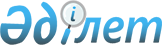 Об утверждении Правил приема в военные учебные заведения Министерства обороны Республики Казахстан, реализующие профессиональные учебные программы послевузовского образования
					
			Утративший силу
			
			
		
					Приказ Министра обороны Республики Казахстан от 17 июня 2014 года № 256. Зарегистрирован в Министерстве юстиции Республики Казахстан 25 июля 2014 года № 9626. Утратил силу приказом Министра обороны Республики Казахстан от 14 июля 2015 года № 410      Сноска. Утратил силу приказом Министра обороны РК от 14.07.2015 № 410.      В соответствии с пунктом 12 статьи 26 Закона Республики Казахстан от 27 июля 2007 года «Об образовании», подпунктом 9) пункта 2 статьи 22 Закона Республики Казахстан от 7 января 2005 года «Об обороне и Вооруженных Силах Республики Казахстан» и пункта 1 статьи 39 Закона Республики Казахстан от 16 февраля 2012 года «О воинской службе и статусе военнослужащих», ПРИКАЗЫВАЮ:



      1. Утвердить прилагаемые Правила приема в военные учебные заведения Министерства обороны Республики Казахстан, реализующие профессиональные учебные программы послевузовского образования.



      2. Начальнику Департамента военного образования и науки Министерства обороны Республики Казахстан:

      1) в установленном законодательством порядке направить настоящий приказ в Министерство юстиции Республики Казахстан для государственной регистрации;

      2) в течение десяти календарных дней после государственной регистрации копию настоящего приказа направить в средства массовой информации и в информационно-правовую систему «Әділет» республиканского государственного предприятия на праве хозяйственного ведения «Республиканский центр правовой информации Министерства юстиции Республики Казахстан» для официального опубликования;

      3) после официального опубликования приказ разместить на веб-сайте Министерства обороны Республики Казахстан.



      3. Контроль за исполнением приказа возложить на заместителя Министра обороны Республики Казахстан генерал-майора Мухтарова Т.С.



      4. Приказ вводится в действие по истечению десяти календарных дней после дня его первого официального опубликования.                                                 С. Ахметов      «СОГЛАСОВАНО»

      Министр образования и науки

      Республики Казахстан

      А. Саринжипов

      25 июня 2014 г.

Утверждены         

приказом Министра обороны  

Республики Казахстан    

от 17 июня 2014 года № 256  

Правила

приема в военные учебные заведения

Министерства обороны Республики Казахстан, реализующие

профессиональные учебные программы послевузовского образования  1. Общие положения

      1. Правила приема в военные учебные заведения Министерства обороны Республики Казахстан, реализующие профессиональные учебные программы послевузовского образования (далее – Правила), разработаны в соответствии с Законами Республики Казахстан от 7 января 2005 года «Об обороне и Вооруженных Силах Республики Казахстан», от 27 июля 2007 года «Об образовании», от 16 февраля 2012 года «О воинской службе и статусе военнослужащих», Типовыми правилами приема на обучение в организации образования, реализующими профессиональные учебные программы послевузовского образования, утвержденными постановлением Правительства Республики Казахстан от 19 января 2012 года № 109, и определяют порядок приема кандидатов в военные учебные заведения Министерства обороны Республики Казахстан, реализующие профессиональные учебные программы послевузовского образования (далее – военные учебные заведения).



      2. Отбор кандидатов для поступления в военные учебные заведения осуществляется из числа военнослужащих – командирами (начальниками) воинских частей (учреждений).



      3. Отбор осуществляется в соответствии с перечнем специальностей и планом набора в военные учебные заведения (далее – план набора) ежегодно, разрабатываемым к 20 декабря года, предшествующего года набора, структурным подразделением Министерства обороны Республики Казахстан, регулирующего вопросы образования, и утверждаемым Министром обороны Республики Казахстан, по форме, согласно приложению 1 к настоящим Правилам.

      В военные учебные заведения Министерства обороны Республики Казахстан на основании требований настоящих Правил принимаются офицеры других войск и воинских формирований Республики Казахстан, в соответствии с количеством мест, определенных планом набора.



      4. Выписки из плана набора доводятся после его утверждения до воинских частей и учреждений, указанных в нем.



      5. После получения выписки из плана набора командирами (начальниками) воинских частей и учреждений проводится работа по информированию военнослужащих о порядке приема в военные учебные заведения в соответствии с настоящими Правилами.



      6. Вступительные экзамены в магистратуру и докторантуру проводятся с 10 по 20 августа, зачисление – до 25 августа.  

2. Порядок приема документов в магистратуру, докторантуру

и проведения вступительных экзаменов

      7. Кандидат, изъявивший желание поступать в военное учебное заведение, до 1 февраля года поступления подает рапорт на имя командира (начальника), с указанием воинского звания, фамилии, имени и отчества (при наличии), занимаемой должности, даты рождения, уровня образования, наименования военного учебного заведения и специальности, по которой желает обучаться.



      8. Кандидаты проходят на предварительном этапе профессиональный отбор.



      9. Командир (начальник) воинской части (учреждения) предоставляет кандидату, положительно аттестованному по итогам предварительного профессионального отбора и признанному годным к воинской службе, время для сбора и оформления документов, указанных в Перечне документов (далее – Перечень), необходимых для поступления в военные учебные заведения, согласно приложению 2 к настоящим Правилам.



      10. Командир (начальник) воинской части (учреждения) направляет рапорт кандидата и документы, указанные в Перечне, а также списки кандидатов, отобранных для поступления и карты профессионального отбора на военнослужащих по формам, согласно приложениям 3 и 4 к настоящим Правилам для рассмотрения вышестоящим командованием и приемными комиссиями военных учебных заведений.



      11. Учебные дела кандидатов, включающие перечень документов указанных в пункте 10 настоящих Правил, представляются в приемные комиссии военных учебных заведений в период с 10 по 30 июля.



      12. Прибытие кандидатов в военные учебные заведения для сдачи вступительных экзаменов осуществляется на основании вызова структурного подразделения Министерства обороны Республики Казахстан, регулирующего вопросы образования.



      13. В магистратуру принимаются офицеры, освоившие профессиональные учебные программы высшего образования, состоящие в резерве офицерского состава для направления на учебу в очередном году.

      В магистратуру по профильному направлению (оперативно-тактический уровень управления) принимаются офицеры с должностей:

      командиров батальонов, дивизионов, эскадрилий, командиров дивизионов кораблей третьего ранга, их заместителей, начальников служб бригад (баз) им равных и выше, имеющие стаж службы в должности не менее трех лет и не менее 10 лет выслуги в Вооруженных Силах.

      В магистратуру по научному и педагогическому направлению принимаются офицеры с должностей преподавателей (научных сотрудников) военных учебных заведений (частей) и им равных и выше.

      В магистратуру по специальности военного и государственного управления (стратегический и оперативно-стратегический уровни управления) принимаются офицеры, завершившие обучение в военных академиях и военных университетах с должностей начальников управлений региональных командований (родов войск) и им равных и выше.



      14. В военных учебных заведениях в год поступления создаются приемные комиссии, которые осуществляют изучение учебных дел кандидатов.

      Председателем приемной комиссии является начальник военного учебного заведения.

      Кроме того, приемные комиссии осуществляют:

      1) проведение медицинского освидетельствования кандидатов;

      2) проведение вступительных экзаменов;

      3) оформление протокола приема или отказа в приеме в военные учебные заведения по форме, согласно приложению 5 к настоящим Правилам.



      15. Состав приемной комиссии для поступления в магистратуру и докторантуру определяется ежегодно приказом начальника военного учебного заведения.



      16. Прием в магистратуру, докторантуру осуществляется на конкурсной основе по результатам вступительных экзаменов, указанных в Перечне дисциплин, согласно приложению 6 к настоящим Правилам:

      1) по специальности;

      2) по физической подготовке (для поступающих в магистратуру);

      3) по одному из иностранных языков по выбору (английский, французский, немецкий; по арабскому, китайскому, персидскому языку для кандидатов, поступающих на специальности, требующие знание этих языков).

      На период проведения вступительных экзаменов в магистратуру, докторантуру создаются экзаменационные комиссии по специальностям.

      Составы экзаменационных комиссий по специальностям утверждаются приказом начальника военного учебного заведения.



      17. Программы вступительных экзаменов в магистратуру формируются на основе типовых учебных программ по дисциплинам высшего образования.

      Программы вступительных экзаменов в докторантуру формируются на основе профессиональных учебных программ магистратуры.



      18. Прием в магистратуру, докторантуру осуществляется в три основных этапа:

      на первом этапе - приемная комиссия изучает учебные дела кандидатов и проводит отбор по медицинским показаниям;

      на втором этапе - проводится сдача вступительных экзаменов по Перечню дисциплин по форме, согласно приложению 7 к настоящим Правилам и составлением протокола экзаменационной комиссии по специальности;

      на третьем этапе - приемная комиссия принимает решение о приеме или отказе в приеме в магистратуру, докторантуру по результатам медицинского отбора и сдачи вступительных экзаменов.



      19. В докторантуру принимаются офицеры, имеющие академическую степень «магистр», ученую степень «кандидат наук» или завершившие обучение в военных академиях и университетах по военным специальностям (уровень оперативно-тактического звена управления) на основании медицинского освидетельствования и сдачи вступительных экзаменов по Перечню дисциплин, за исключением сдачи физической подготовки, и составлением протокола экзаменационной комиссии по специальности по форме, согласно приложению 7 к настоящим Правилам.



      20. Вступительные экзамены по иностранным языкам проводятся по технологии, разработанной Национальным центром тестирования Министерства образования и науки Республики Казахстан.

      Кандидаты, имеющие международные сертификаты, подтверждающие владение иностранным языком в соответствии с Общеевропейскими компетенциями (стандартами) владения иностранным языком, освобождаются от вступительного экзамена по иностранному языку в магистратуру и докторантуру по следующим экзаменам:

      английский язык: Test of English as a Foreign Language Institutional Testing Programm (TOEFL ITP – не менее 460 баллов), Test of English as a Foreign Language Institutional Testing Programm Internet-based Test (TOEFL IВP, пороговый балл - не менее 87 баллов), (TOEFL, пороговый балл - не менее 560 баллов), International English Language Tests System (IELTS, пороговый балл - не менее 6.0);

      немецкий язык: Deutsche Sprachprufung fur den Hochschulzugang (DSH, Niveau C1/уровень С1), Test DaF-Prufung (Niveau C1/уровень С1);

      французский язык: Test de Fransais InternationalTM (TFI – не ниже уровня В1 по секциям чтения и аудирования), Diplome Approfondi de Langue fransaise (DELF, уровень В2), Diplome Approfondi de Langue fransaise (DALF, уровень С1), Test de connaissance du fransais (TCF – не менее 400 баллов).

      Экзамен по арабскому языку проводится в устной или письменной формах экзаменационной комиссией военного учебного заведения в соответствии с порядком, установленным начальником военного учебного заведения и согласованным с уполномоченным органом в области образования.



      21. Оценка по физической подготовке определяется с учетом требований к программе вступительного экзамена по дисциплине физическая подготовка, согласно приложению 8 к настоящим Правилам.



      22. Пересдача вступительных экзаменов не допускается, повторный отбор по медицинским показаниям не проводится.

      В период работы приемной комиссии для рассмотрения жалоб в военном учебном заведении создается апелляционная комиссия.

      Состав апелляционной комиссии утверждается приказом начальника военного учебного заведения.

      Апелляционные комиссии создаются для рассмотрения заявлений кандидатов, не согласных с результатами вступительных экзаменов.



      23. Апелляционная комиссия принимает и рассматривает заявления от кандидатов, поступающих в магистратуру и докторантуру, по содержанию экзаменационных материалов и по техническим причинам.



      24. Апелляционная комиссия принимает решение о добавлении баллов кандидату, апеллирующему результаты вступительного экзамена по специальности.

      Результаты рассмотрения апелляции по иностранным языкам передаются апелляционной комиссией в республиканскую апелляционную комиссию.

      Республиканская апелляционная комиссия рассматривает обоснованность предложения апелляционной комиссии и в течение одного дня после поступления предложения апелляционной комиссии принимает решение о добавлении баллов кандидату, апеллирующего результаты вступительных экзаменов по иностранным языкам.



      25. Заявление на апелляцию подается на имя председателя апелляционной комиссии кандидатом, поступающим в магистратуру и докторантуру. Заявления по содержанию экзаменационных материалов и по техническим причинам принимаются до 13.00 следующего дня после объявления результатов вступительного экзамена и рассматриваются апелляционной комиссией в течение одного дня со дня подачи заявления.

      Апелляционная комиссия работает с каждым кандидатом в индивидуальном порядке. В случае неявки кандидата на заседание апелляционной комиссии, его заявление на апелляцию не рассматривается.



      26. При рассмотрении заявления апелляционной комиссией, кандидат, подавший апелляцию, предоставляет документ, удостоверяющий личность.



      27. Решение апелляционной комиссии принимается большинством голосов от общего числа членов комиссии. В случае равенства голосов голос председателя комиссии является решающим. Работа апелляционной комиссии оформляется протоколом, подписанным председателем и всеми членами комиссии. 

3. Зачисление в магистратуру и докторантуру

      28. На обучение в военное учебное заведение зачисляется кандидат, набравший наивысший балл по сумме вступительных экзаменов не менее 225 для магистратуры, не менее 150 для докторантуры, по 100-бальной шкале оценок за каждый экзамен, согласно приложению 9 к настоящим Правилам.

      В случае одинаковых показателей конкурсных баллов преимущественное право при зачислении получают кандидаты, имеющие наиболее высокую оценку для магистратуры - по специальности, физической подготовке и иностранному языку, для докторантуры - имеющие наиболее высокую оценку по специальности.



      29. Зачисление производится приказом Министра обороны Республики Казахстан.

      Выписка из приказа о зачислении военнослужащих других войск и воинских формирований Республики Казахстан доводится до их ведомств, и является основанием для направления военнослужащих, зачисленных на учебу, в военное учебное заведение.



      30. После окончания работы приемной комиссии начальник военного учебного заведения представляет в структурное подразделение Министерства обороны Республики Казахстан, регулирующего вопросы образования, отчет о проведенном наборе военнослужащих.

Приложение 1       

к Правилам приема в военные 

учебные заведения      

Министерства обороны    

Республики Казахстан,   

реализующие профессиональные

учебные программы     

послевузовского образования

                                                                Форма              Перечень специальностей и план набора

Приложение 2        

к Правилам приема в военные 

учебные заведения      

Министерства обороны    

Республики Казахстан,   

реализующие профессиональные

учебные программы     

послевузовского образования 

Перечень документов, необходимых для поступления 

в военные учебные заведения      1) справка формы № 8/ЛД;

      2) анкета, заполненная лично офицером;

      3) шесть фотографий размером 4,5x6 сантиметров;

      4) автобиография военнослужащего (с указанием ранее изучаемого иностранного языка);

      5) служебная характеристика с места службы военнослужащего, содержащая рекомендацию на учебу в военные учебные заведения (подписанная командованием воинской части и заверенная гербовой печатью);

      6) копия сертификата о сдаче теста по иностранному языку (при наличии);

      7) выписка из протокола заседания постоянно действующей аттестационной комиссии;

      8) копия диплома об образовании (с приложением) и/или кандидата (доктора) наук, заверенные нотариально (при наличии);

      9) копия служебной карточки (подписанная командиром части и заверенная гербовой печатью);

      10) копия удостоверения личности;

      11) список научных и научно-методических работ (при наличии);

      12) обоснование планируемого диссертационного исследования (для поступающих в докторантуру):

      фамилия, имя и отчество (при наличии), специальное звание, должность кандидата на учебу;

      фамилия, имя, отчество (при наличии), ученая степень, ученое звание, должность, военное учебное заведение, в котором работает отечественный или зарубежный консультант;

      тема планируемого диссертационного исследования;

      актуальность планируемой темы диссертационного исследования;

      степень изученности научной проблемы;

      цель и задачи планируемого диссертационного исследования;

      объект и предмет планируемого диссертационного исследования;

      методология планируемого диссертационного исследования;

      ожидаемые результаты диссертационного исследования, их теоретическая и практическая значимость. Предполагаемые направления их внедрения и апробации;

      13) карта медицинского освидетельствования военнослужащего, поступающего в военное учебное заведение;

      14) справки из психиатрического, наркологического, кожно-венерологического и туберкулезного диспансеров, на ВИЧ;

      15) сведения о допуске к государственным секретам с указанием формы, номера и даты;

      16) опись документов. 

      Примечание:

      Подлинные документы, удостоверяющие личность, образование, сведения о наличии допуска к государственным секретам, удостоверение, выданное Национальным аккредитационным центром Министерства образования и науки Республики Казахстан о нострификации (признание) диплома кандидата или доктора наук, высшего специального образования (видовые академии и им равные высшие учебные заведения стран ближнего и дальнего зарубежья) предоставляются в приемную комиссию лично военнослужащим.

      Обоснование планируемого диссертационного исследования печатается при помощи компьютерной техники размером 14 шрифта (Times New Roman) через один межстрочный интервал, объем обоснования должен быть не меньше трех страниц.

Приложение 3        

к Правилам приема в военные 

учебные заведения      

Министерства обороны    

Республики Казахстан,   

реализующие профессиональные

учебные программы     

послевузовского образования

                                                                Форма                                                 Утверждаю

                                      _______________________________

                                                (должность)

                                     ________________________________

                                         (подпись, воинское звание,

                                          инициал имени и фамилия)

                                          «____» ___________ 20___ г.                           Список

            кандидатов, отобранных для поступленияв ________________________________________________________________

__________________________________________________________________

            (наименование военного учебного заведения)

комиссией ________________________________________________________

            (наименование органа, при котором создается комиссия)Председатель комиссии _______________________________________________

                  (подпись, воинское звание, инициал имени и фамилия)Члены комиссии: _____________________________________________________

                  (подпись, воинское звание, инициал имени и фамилия)

Приложение 4       

к Правилам приема в военные 

учебные заведения      

Министерства обороны    

Республики Казахстан,   

реализующие профессиональные

учебные программы     

послевузовского образования

                                                                Форма                             Карта

           профессионального отбора на военнослужащегопоступающего в _______________________________________________

                  (наименование военного учебного заведения)

на _______________________________________ факультет (отделение)

1. Воинское звание, фамилия, имя, отчество (при наличии) ___________

2. Год и месяц рождения ________________________________________

3. Национальность _____________________________________________

                                        (по желанию)

4. Образование ________________________________________________

      (наименование военного учебного заведения и год окончания)

5. Должность и стаж работы до призыва в ВС ______________________

6. Государственные награды _____________________________________

7. Классность _________________________________________________

8. Спортивное звание или спортивный разряд (вид спорта) __________

________________________________________________________________

8. В Вооруженных Силах Республики Казахстан с __________________

9. Срок службы и занимаемая должность _________________________

_____________________________________________________________                Предварительный профессиональный отбор

                     в воинской части (учреждении)10. Моральные качества ________________________________________

_____________________________________________________________

11. Результаты психофизиологического обследования Заключение по результатам психофизиологического обследования 

_____________________________________________________________

12. Постановление военно-врачебной комиссии 

_____________________________________________________________

13. Результаты проверки физической подготовленности: Итоговая оценка физической подготовленности ____________________

14. Результаты проверки по профессиональной подготовке: 15. Заключение аттестационной комиссии 

_____________________________________________________________________

_____________________________________________________________________

_____________________________________________________________________

Председатель комиссии: ______________________________________________

                  (подпись, воинское звание, инициал имени и фамилия)

Приложение 5        

к Правилам приема в военные 

учебные заведения      

Министерства обороны    

Республики Казахстан,   

реализующие профессиональные

учебные программы     

послевузовского образования

                                                                Форма                           Протокол № ____

      приема или отказа в приеме в военные учебные заведения________________                             «___» ________ 20__ года

(место заполнения)                              (дата заполнения)заседания приемной комиссии _________________________________________

                (наименование органа, при котором создается комиссия)о приеме (отказе в приеме) в ________________________________________

                           (наименование военного учебного заведения)Комиссия в составе: председателя, заместителя председателя, членов:

_____________________________________________________________на своем заседании рассмотрела, изучила кандидатов и постановилапродолжение таблицыПредседатель комиссии _______________________________________________

                  (подпись, воинское звание, инициал имени и фамилия)Члены комиссии ______________________________________________________

                  (подпись, воинское звание, инициал имени и фамилия)

Приложение 6        

к Правилам приема в военные 

учебные заведения      

Министерства обороны    

Республики Казахстан,   

реализующие профессиональные

учебные программы     

послевузовского образования

                               Перечень

                  дисциплин (предметов), по которым 

                  проводятся вступительные экзамены

Приложение 7        

к Правилам приема в военные 

учебные заведения      

Министерства обороны    

Республики Казахстан,   

реализующие профессиональные

учебные программы     

послевузовского образования

                                                                Форма                             Протокол № ____

               заседания экзаменационной комиссии 

          по специальности ______________________________

                               (наименование специальности)______________________                  «___» ________ 20 ___ г.

(место заполнения)о сдаче экзамена по ___________________________________________

                            (наименование дисциплины)Присутствовали:

председатель экзаменационной комиссии по специальности 

_____________________________________________________________

                  (воинское звание, фамилия, инициалы)члены экзаменационной комиссии по специальности 

___________________________________________________________

                  (воинское звание, фамилия, инициалы)

__________________________________________________________

                  (воинское звание, фамилия, инициалы)Экзаменационная комиссия по специальности № ___

приемной комиссии постановляет выставить следующие оценки:Особое мнение членов экзаменационной комиссии по специальности 

___________________________________________________________

Председатель экзаменационной комиссии по специальности

___________________________________________________________

       (подпись, воинское звание, инициал имени и фамилия)члены экзаменационной комиссии по специальности

___________________________________________________________

       (подпись, воинское звание, инициал имени и фамилия)

Приложение 8              

к Правилам приема на обучение в военные

учебные заведения, реализующие     

профессиональные учебные программы   

послевузовского образования      

          Требования к программе вступительного экзамена

                 по дисциплине физическая подготовка

      1. Кандидаты в магистранты Национального университета обороны

проверяются по трем упражнениям согласно «Содержания, форм и методов

организации физической подготовки и спортивно-массовой работы в

Вооруженных Силах Республики Казахстан», утвержденными приказом

Министра обороны Республики Казахстан: для 2, 3 и 4 возрастных групп

- подтягивание на перекладине, бег на 100 м и 3000 м; для 5 и 6

возрастных групп - подтягивание на перекладине, комплексное силовое

упражнение и бег на 1000 м.



      2. Оценка по дисциплине в процентном содержании по соотношению

к сумме балов, полученных при выполнении упражнений, указаны в

таблице 1.

                                                            Таблица 1      Примечание: Прием вступительного экзамена по физической

подготовке проводится в спортивной форме одежды.

Приложение 9       

к Правилам приема в военные 

учебные заведения      

Министерства обороны    

Республики Казахстан,   

реализующие профессиональные

учебные программы     

послевузовского образования

     Система перевода оценок по 100-балльной шкале оценок
					© 2012. РГП на ПХВ «Институт законодательства и правовой информации Республики Казахстан» Министерства юстиции Республики Казахстан
				Согласовано

Заместитель Министра обороны Республики

Казахстан

«___» __________ 20__ г.Утверждаю 

Министр обороны Республики Казахстан

«___»__________ 20__ г.№ п/пНаименование специальностиПлан набораПлан набораПлан набораПлан набораИТОГО№ п/пНаименование специальностивсегоиз нихиз нихиз нихИТОГО№ п/пНаименование специальностивсегоструктурные подразделения МО, ГШ,

ВС РКдругие войска и воинские формированиязарубежные государстваИТОГО1.ИТОГОИТОГОИТОГОИТОГОИТОГОИТОГОИТОГО№

п/пФамилия, имя, отчество Примечание123Наименование методикиПоказателиПримечаниеПроверяемые упражненияЕдиницы измеренияРезультатыОценкиНаименование дисциплиныОценка№

п/пВоинское звание,

Ф.И.О.Число, месяц и год рожденияОбразованиеГосударственные наградыДолжность при поступлении в ВУЗ и время пребывания в нейСрок пребывания в воинском звании Результаты сдачи экзамена Результаты сдачи экзамена Результаты сдачи экзамена Результаты сдачи экзамена Решение комиссии о приеме (отказе) на учебу в ВУЗпо специальностипо 

физической 

подготовке

(для магистратуры)по 

иностранному языкуОбщий балл

(оценка)Решение комиссии о приеме (отказе) на учебу в ВУЗ№ п/пНаименование дисциплин1Экзамен по специальности2Физическая подготовка (для поступающих в магистратуру)3Иностранный язык№

п/пВоинское званиеФамилия, инициалыНомер экзаменационного билетаОценка (прописью)Примечание12Общий балл по дисциплине

(с учетом выполнения трех нормативов)Процентное

содержаниеОценка по

традиционной системе280 и выше100Отлично22299Отлично26098Отлично25097Отлично24096Отлично23095Отлично22094Отлично21093Отлично20092Отлично19091Отлично18090Отлично17989Хорошо17889Хорошо17789Хорошо17689Хорошо17588Хорошо17488Хорошо17388Хорошо17288Хорошо17188Хорошо17087Хорошо16987Хорошо16887Хорошо16787Хорошо16687Хорошо16586Хорошо16486Хорошо16386Хорошо16286Хорошо16186Хорошо16085Хорошо15984Хорошо15884Хорошо15784Хорошо15684Хорошо15583Хорошо15483Хорошо15383Хорошо15283Хорошо15183Хорошо15082Хорошо14982Хорошо14882Хорошо14782Хорошо14682Хорошо14581Хорошо14481Хорошо14381Хорошо14281Хорошо14181Хорошо14080Хорошо13979Хорошо13879Хорошо13779Хорошо13679Хорошо13578Хорошо13478Хорошо13378Хорошо13278Хорошо13178Хорошо13077Хорошо12977Хорошо12877Хорошо12777Хорошо12677Хорошо12576Хорошо12476Хорошо12376Хорошо12276Хорошо12176Хорошо12075Хорошо11974Удовлетворительно11874Удовлетворительно11774Удовлетворительно11673Удовлетворительно11573Удовлетворительно11473Удовлетворительно11372Удовлетворительно11272Удовлетворительно11172Удовлетворительно11071Удовлетворительно10971Удовлетворительно10870Удовлетворительно10770Удовлетворительно10670Удовлетворительно10569Удовлетворительно10469Удовлетворительно10368Удовлетворительно10268Удовлетворительно10167Удовлетворительно10067Удовлетворительно9966Удовлетворительно9866Удовлетворительно9766Удовлетворительно9665Удовлетворительно9564Удовлетворительно9464Удовлетворительно9364Удовлетворительно9263Удовлетворительно9163Удовлетворительно9063Удовлетворительно8962Удовлетворительно8862Удовлетворительно8762Удовлетворительно8661Удовлетворительно8561Удовлетворительно8460Удовлетворительно8359Удовлетворительно8259Удовлетворительно8159Удовлетворительно8058Удовлетворительно7958Удовлетворительно7858Удовлетворительно7757Удовлетворительно7657Удовлетворительно7557Удовлетворительно7456Удовлетворительно7356Удовлетворительно7255Удовлетворительно7154Удовлетворительно7054Удовлетворительно6954Удовлетворительно6853Удовлетворительно6753Удовлетворительно6653Удовлетворительно6552Удовлетворительно6452Удовлетворительно6352Удовлетворительно6251Удовлетворительно6151Удовлетворительно6050Удовлетворительно0-590 – 49НеудовлетворительноБаллы по 100-балльной шкале оценокБаллы по 4-балльной шкале оценок95-100Отлично (5)90-94Отлично (5)85-89Хорошо (4)80-84Хорошо (4)75-79Хорошо (4)70-74Удовлетворительно (3)65-69Удовлетворительно (3)60-64Удовлетворительно (3)55-59Удовлетворительно (3)50-54Удовлетворительно (3)0-49Неудовлетворительно (2)